送付先　FAX03-3357-2850　Email　sakai@autocamp.or.jp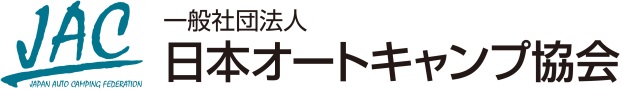 キャンプ場経営研究会―　海外にむけた日本のキャンプの情報発信　―　　　　　　　　　　　　　　　　　　　　　　　　　　   　会　期　2019年２月19日・20日上記研究会に申込みます。キャンプ場名所在地　〒　　　　－電　　　　話代表者の携帯電話FAXメールアドレス　　　　　　　　　@参加者名　　　　　　　　　　　　　　　　　　　　　　　　　　男・女参加者名　　　　　　　　　　　　　　　　　　　　　　　　　　男・女参加者名　　　　　　　　　　　　　　　　　　　　　　　　　　男・女講演への質問・ディスカッションなどで希望する内容がありましたらご記入下さい。